Lag- och kulturutskottets betänkandeRepublikens presidents framställning till Ålands lagting om statsrådets förordning om det multilaterala avtalet M343 och statsrådets förordning om det multilaterala avtalet M344 i bilaga A till överenskommelsen om internationell transport av farligt gods på väg (ADR)Republikens presidents framställning nr 5/2021-2022Republikens presidents framställning nr 9/2021-2022INNEHÅLLSammanfattning	1Republikens presidents förslag	1Landskapsregeringens utlåtanden	1Utskottets förslag	1Ärendets behandling	2Utskottets förslag	2SammanfattningRepublikens presidents förslagRepublikens president föreslår att Ålands lagting ger sitt bifall till att förordningarna träder i kraft på Åland till de delar multilaterala M343-avtalet och ADR M344-avtalet faller inom landskapets behörighet. Landskapsregeringens utlåtandenLandskapsregeringen konstaterar att lagtinget har lämnat bifall till att ADR ska gälla på Åland. Vad gäller de aktuella tilläggsavtalen konstaterar landskapsregeringen att tilläggsavtal till ADR alltid förutsätter att en säkerhetsnivå som motsvarar ADR-bestämmelserna bibehålls.  Transport av farligt gods på väg regleras i landskapet i Landskapslag (1976:34) om tillämpning i landskapet Åland av riksförfattningar om transport av farliga ämnen (1995/62). Lagens 4 § hänvisar till ADR-överenskommelsen. Landskapsregeringens bedömning är att lagstiftningsåtgärder inte är nödvändiga.  Landskapsregeringen ser inget hinder mot att lagtinget ger sitt bifall till att de förordningar som sätter tilläggsavtalet i kraft i Finland träder i kraft också på Åland till de delar de faller inom landskapets behörighet.Utskottets förslagUtskottet föreslår att lagtinget ger de begärda bifallen.Ärendets behandlingLagtinget har den 15 juni 2022 inbegärt lag- och kulturutskottets yttrande i ärendet. 	I ärendets avgörande behandling deltog ordföranden Rainer Juslin, ledamöterna Annette Bergbo, Jessy Eckerman, Liz Mattsson, Marcus Måtar och Mika Nordberg.Utskottets förslagMed hänvisning till det anförda föreslår utskottetatt lagtinget ger begärda bifall till att förordningarna träder i kraft på Åland till de delar ADR M 343 och M 344-avtalen faller inom landskapets behörighet. __________________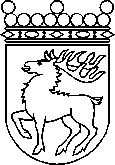 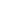 Ålands lagtingBETÄNKANDE nr 13/2021-2022BETÄNKANDE nr 13/2021-2022DatumLag- och kulturutskottet2022-09-01Till Ålands lagtingTill Ålands lagtingTill Ålands lagtingTill Ålands lagtingTill Ålands lagtingMariehamn den 1 september 2022Mariehamn den 1 september 2022OrdförandeRainer JuslinSekreterareSusanne Eriksson